CARÊME 1996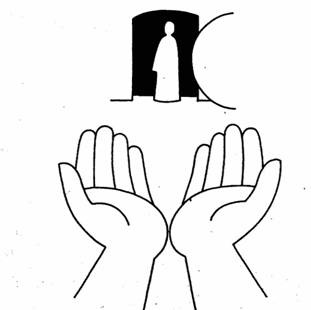 Célébration pénitentielleEspérer ce n'est pas rêverCHANT  : Vivons en enfants de Lumière  G14 – 57 - 1Vivons en enfants de Lumière sur les chemins où l'ESPRIT nous conduit :que vive en nous le Nom du PERE !1ère Lecture : Romains 5, 12…19… le péché est entré dans le monde, et par le péché est venue la mort… combien plus à cause de JESUS-CHRIST et de Lui seul, règneront-ils dans la Vie, ceux qui reçoivent en plénitude le don de la Grâce qui les rend justes…JE REFLECHIS- Ai-je vraiment conscience de ma vocation à la Vie, Vie qui est une participation à DIEU même ? Quel est mon désir de la "Vie" ? ...- Ai-je vraiment conscience que le "péché", c'est un choix de mort, qui me coupe de cette vocation à la Vie ? Quels sont mes choix de "mort" ? ...- Est-ce que j'accueille cette solidarité avec tous les hommes dans le péché et en JESUS-CHRIST pour le Salut ? Ou est-ce que je me sépare des autres, plus "pécheurs" que moi ? ...Je confesse à DIEU2ème Lecture : 2 Timothée 1, 8…10… avec la force de DIEU, prends ta part de souffrance pour l'annonce de l'Evangile.… DIEU nous a sauvés et Il nous a donné une vocation sainte…JE REFLECHIS- Peut-il y avoir espérance là où il y a refus de la souffrance ?...- Ai-je souffert pour l'Evangile ? ... Ai-je refusé de souffrir pour l'Evangile ?...- Est -ce que je compte sur mes propres forces, mes "mérites", ou sur la "force de DIEU", et sa miséricorde ? ...- Ma vie est-elle au service de la Vie, est-elle une réponse ferme à l'appel d'un DIEU de Vie ? ...Si l'espérance t'a fait marcher    G213Si l'espérance t'a fait marcher plus loin que ta peur, Si l'espérance t'a fait marcher plus loin que ta peur,tu auras les yeux levés, alors tu pourras tenir jusqu'au soleil de DIEU.Si la souffrance t'a fait pleurer des larmes de sang,Si la souffrance t'a fait pleurer des larmes de sang, tu auras les yeux lavés, alors tu pourras prier avec ton frère en croix.Si la faiblesse t'a fait tomber au bord du chemin,Si la faiblesse t'a fait tomber au bord du chemin, tu sauras ouvrir tes bras, alors tu pourras danser au rythme du pardon3ème lecture : Romains 5, 1…8…l'amour de DIEU a été répandu en nos cœurs par l'ESPRIT-SAINT qui nous a été donné... La preuve que DIEU nous aime, c'est que le CHRIST est mort pour nous…JE REFLECHIS- Ai-je accueilli, m'est-il arrivé de prendre conscience de l'amour de DIEU pour moi : 	en JESUS et l'Eucharistie ? ... 	en l'ESPRIT-SAINT et sa joie ? ...- Où en est mon amour de DIEU, ma faim de l'Eucharistie, ma soif de l'ESPRIT-SAINT ? ...- Mon désir est-il d'en vivre davantage ? ... Est-ce que je prie en ce sens ? ...PRIERE :0 Roi Céleste, Consolateur,ESPRIT de Vérité,Toi qui es partout présent et qui emplis tout,Trésor de biens et Donateur de Vie :viens et demeure en nous,purifie nous de toute souillureet sauve nos âmes,Toi qui es Bonté.4ème lecture : Ephésiens 5, 8…14…Vivez comme des fils de la Lumière... … Ne prenez aucune part aux activités des ténèbres…JE REFLECHIS-  Quelle part de ténèbres peut-il y avoir en moi ? ... (mensonge, haine, rancune, jalousie, attachement à une passion mauvaise..).- Est-ce que je cherche à reconnaître en toutes circonstances ce qui est capable de plaire au SEIGNEUR ? ... Sans cela, comment porter du fruit qui demeure ?Source Nouvelle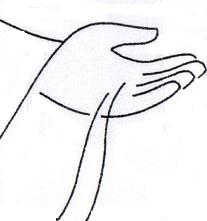 Source nouvelle, Vie éternelleFontaine vive en nos déserts :L'Esprit fait naître l'univers.CHRIST est Lumière au cœur des pauvres,CHRIST est Lumière au cœur du monde.5ème lecture : Romains 8, 8…11… Celui qui n'a pas l'ESPRIT du CHRIST ne Lui appartient pas !... … Mais si le CHRIST est en vous … L'ESPRIT est votre Vie…… Celui qui a ressuscité JESUS d'entre les morts donnera aussi la Vie à vos corps mortels par son ESPRIT qui habite en vous."JE REFLECHIS- L'espérance de la Résurrection (qui est divinisation de notre pleine humanité) m'habite-t-elle… ou est-ce que je me laisse séduire par les idées à la mode sur la réincarnation, le spiritisme ... etc.- L'espérance de la Résurrection (qui est entrée dans la Vie divine où Chacun existe pour l'Autre) m'habite-t-elle, à travers des gestes concrets de solidarité dès maintenant (engagement social, partage financier...) … ou est-ce que je me laisse gagner par la morosité et le chacun chez soi ? ...DIEU qui nous appelle à vivre   K1581-	DIEU, qui nous appelles à vivre aux combats de la liberté, (bis)	Pour briser nos chaînes, fais en nous ce que tu dis !	Pour briser nos chaînes, fais jaillir en nous l’ESPRIT !2-	Dieu, qui nous apprends à vivre aux chemins de la vérité, (bis)	Pour lever le jour, fais en nous ce que tu dis !	Pour lever le jour, fais jaillir en nous l’ESPRIT !3-	Dieu, qui nous invites à suivre le soleil du Ressuscité, (bis)	Pour passer la mort, fais en nous ce que tu dis !	Pour passer la mort, fais jaillir en nous l’ESPRIT !Nous chantons la croix du SEIGNEURNous chantons la croix du SEIGNEUR qui se dresse sur l’univers,comme un signe éclatant de l’amour de notre DIEU !Venez à Moi, vous tous qui succombez sous la fatigue,
C'est Moi qui porterai le poids de votre peine.

Venez à Moi, vous tous qui trébuchez dans les ténèbres,
Sur vous se lèvera l'éclat de ma Lumière.

Venez à Moi, vous tous dont on méprise l'espérance,
Je viens pour relever les humbles qui attendent.

Venez à Moi, vous tous qui cheminez sans but sur terre,
Je viens pour vous montrer la route vers le PERE.

Venez à Moi, vous tous qui aspirez à la puissance,
En Moi vous contemplez un DIEU qui perd la vie.Prière de CHARLES de FOUCAULDNOTRE PERE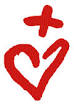 